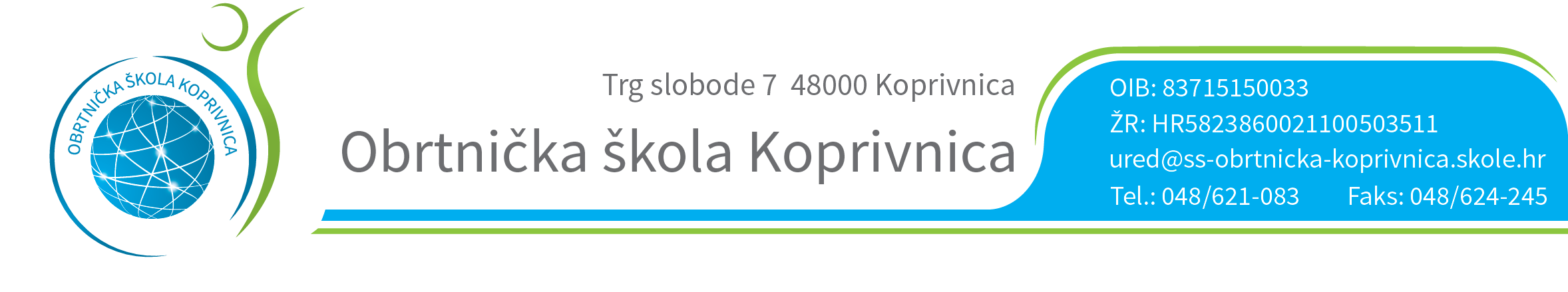 RASPORED OBRANE ZAVRŠNOG RADA13.06.2015. ELEKTROMEHANIČARPROSTORIJA:  FORUM 1 POVJERENSTVO ZA ZANIMANJE  ELEKTROMEHANIČARNEVEN KOMES- predsjednik i mentorSAŠA SERETIN – članIGOR SRAČEK – članKRISTIAN SOLINA – član ZDRAVKO HORVAT   - zapisničar Predsjednik Prosudbenoga odbora:                                                                          		Ratimir LjubićRED.BROJUČENIK VRIJEME1.TOMICA BABIĆ9,402.DOMINIK DELIMAR9,503.DARIO FONJAK10,004.FILIP HARAMBAŠA10,105.DOMAGOJ JAKOVIĆ10,206.MATEJ NOVAK10,307.FILIP RAVNJAK10,408.IVAN ŠPIRANOVIĆ 10,509.VALENTINO TARNIK11,0010.KARLO LUCEK11,10